    MIĘDZYSZKOLNY OŚRODEK SPORTOWY KRAKÓW-WSCHÓD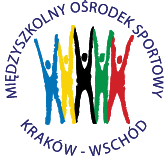 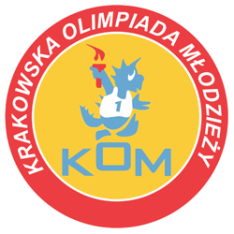 Adres: Centrum Rozwoju Com Com Zoneul. Ptaszyckiego 6 – P 09,  31 – 979 Krakówtel/fax: 12 685 58 25,   email:  biuro@kom.krakow.plwww.kom.krakow.plKraków, 9.03.2020r.Komunikat KOM 2019/2020Igrzyska Młodzieży Szkolnej w piłce ręcznej chłopcówMiejsce rozgrywek - Hala COM COM ZONE , ul. Ptaszyckiego 6 Regulamin rozgrywek:1. W zawodach wezmą udział 21 drużyn.2. W eliminacjach zespoły zostaną podzielone na 7 grup: Gr. 1 – SP 5, KSP Jadwiga,  SP 65				Gr. 5 – SP 68, SP 134, SP 31Gr. 2 – SP 85, KSP Molla, SP 164					Gr. 6 – SP 124, SP 58, SP 101Gr. 3 – SP 144,  SP 162, SP 156					Gr. 7  – SP 91, SP 86, SP 129 Gr. 4 – SP 160, SSP 4,  SP 89					 Mecze w grupach eliminacyjnych rozgrywane będą systemem „każdy z każdym”. Zespoły z pierwszych miejsc z każdej grupy awansują do półfinału. Dodatkowo awans uzyskają 3 drużyny z drugiego miejsca z najlepszym bilansem z pośród 7 grup ( 1. Duże pkt; 2. Korzystniejsza różnica bramek;  3. Większa liczba zdobytych bramek ).3. W półfinałach zespoły zostaną podzielone na dwie grupy wg klucza :      - grupa X –1m gr. 1, 1m gr 3, 1m gr. 5, 1m gr. 7, 2m z najlepsz. bilansem.      - grupa Y –1m gr. 2, 2m gr. 4, 1m gr. 6, 1m z najlepsz. bilansem	, 3m z najlepsz. bilansem	Po dwa najlepsze zespoły z grup rozegrają finał o miejsca 1 – 4 systemem play off:1m gr. X – 2 m gr. Y i 1m gr. Y – 2m gr. X. Przegrani z w/w spotkań rozegrają mecz o 3 miejsce, natomiast zwycięzcy zagrają o 1 miejsce. Pozostałe zespoły zostaną sklasyfikowane w zależności od zajętego miejsca w grupach półfinałowych i tak: zespoły z trzecich miejsc zajmą w tabeli końcowej miejsca 5-6, zespoły z czwartych miejsc zostaną sklasyfikowane  na miejscach 7-8 zespoły z piątych miejsc zostaną sklasyfikowane na miejscach 9-10.       Przepisy:- w zawodach biorą udział uczniowie z roczników 2005-2006, - zawody rozgrywane będą piłką nr 2, - w grze uczestniczy skład 7-osobowy, zespół liczy maksymalnie 16 zawodników. Zawody będą rozgrywane systemem turniejowym, w  związku z tym w danym dniu zawodów, w całym turnieju, muszą występować ci sami  zawodnicy. Do następnej fazy rozgrywek szkoła może wystawić nowych zawodników,- czas gry 2 x 10 minut (w grupach 5 drużynowych czas gry wynosi 2 x 8 minut)   z przerwą 3 minuty - przerwa na  żądanie 1 x 1 minuta w  każdej połowie meczu w momencie posiadania piłki,- dowolny system ustawienia obrony podczas całego meczu,- zmiany zawodników w dowolnym momencie meczu, - obowiązuje zakaz używania środków klejących piłkę, - czas kary dla zawodników – 1 minuta,- pozostałe przepisy zgodnie z przepisami ZPRPPunktacja: - Za wygrane spotkanie zespół otrzymuje 2 pkt, za remis 1 pkt, za przegrane – 0 pkt.- Walkower 10:0- O kolejności zespołów decydują kolejno:Większa liczba zdobytych punktów.Jeżeli dwa lub więcej zespołów uzyska tę samą liczbę punktów:Większa liczba zdobytych punktów w bezpośrednich meczach między zainteresowanymi zespołami,Korzystniejsza różnica bramek z zawodów między zainteresowanymi zespołami,Większa liczba zdobytych bramek pomiędzy zainteresowanymi zespołami, Korzystniejsza różnica bramek w całym turnieju,Większa liczba zdobytych bramek w całym turnieju.- W przypadku konieczności rozstrzygnięcia meczu  należy zarządzić rzuty karne.INTERPRETACJA NINIEJSZEGO REGULAMINU NALEŻY DO ORGANIZATORA!UWAGA! Zespół musi się stawić 15 minut przed swoim pierwszym meczem. Zespoły uczestniczą w jednolitych strojach sportowych. Zawodnicy grają w obuwiu halowym. Opiekunów zespołów zobowiązuje się także do zmiany obuwia przy wejściu na halę sportową.! NA ROZGRZEWKĘ SZKOŁY PRZYNOSZĄ WŁASNE PIŁKI !ABSOLUTNY ZAKAZ UŻYWANIA KLEJU DO PIŁEK I DO RĄK!!!TERMINARZ ROZGRYWEK Data:GodzinaMecz pomiędzy:Wynik:24.02.2020PoniedziałekGrupa 112.3013.0013.30SP 5 – SP 65SP 5 – KSP JadwigaSP 65 – KSP Jadwiga2:105:511:4Grupa 11m. SP 65          4  21:62m. Jadwiga      1  9:163m. SP 5             1  7:15Awans: SP 65 25.02.2020WtorekGrupa 212.3013.0013.30SP 85 – KSP MollaSP 85 – SP 164KSP Molla – SP 164 20:321:65:3Grupa 21m. SP 85           4   41:92m. Molla           2   8:233m. SP 164         0  9:26Awans: SP 853.03.2020WtorekGrupa 3,49.3010.0010.3011.0011.3012.00SP 144 – SP 156SP 162 – SP 156SP 162 – SP 144SP 160 – SP 89SP 160 – SSP 4SP 89 – SSP 46:514:512:24:710:0 w-o10:0 w-oGrupa 31m. SP 162       4  26:72m. SP 144       2   8:173m. SP 156       0  10:20Awans: SP 162Grupa 41m. SP 89         4   17:42m. SP 160       2   14:7SSP 4 – nieob. uspr.Awans: SP 895.03.2020CzwartekGrupa 6 i 79.1512.3013.0013.30SP 91 – SP 86 – brak składu SP 101 – SP 124SP 101 – SP 58SP 124 – SP 5817:119:19:1Grupa 71m. SP 91Grupa 61m. SP 101     4    36:22m. SP 124     2    10:183m. SP 58       0       2:28Awans: SP 1019.03.2020PoniedziałekGrupa 512.1512.4513.15SP 31 – SP 134SP 31 – SP 68SP 134 – SP 6818:310:0 w-o10:10 w-oGrupa 51m. SP 31         4    28:32m. SP 134       2  13:18SP 68 – nieob. uspr.Awans: SP 3116.03.2020PoniedziałekPółfinał YSP 85, SP 89, SP 101,SP 160, SP 1249.309.5510.2010.4511.1011.3512.0012.2512.5013.15SP 85 – SP 124SP 89 – SP 101SP 85 – SP 160SP 124 – SP 89SP 101 – SP 160SP 85 – SP 89SP 124 – SP 101SP 160 – SP 89SP 85 – SP 101SP 124 – SP 160Klasyfikacja z 2 m.:1 – SP 160 2pkt br +72 – SP 134 2pkt - 53 – SP 124 2pkt br - 84– SP 144 2 pkt br - 95– Molla 2pkt  br -156 – Jadwiga 1pkt br -717.03.2020WtorekPółfinał XSP 65, SP 162, SP 31,SP 91, SP 1349.309.5510.2010.4511.1011.3512.0012.2512.5013.15SP 91 – SP 65SP 134 – SP 162SP 91 – SP 31SP 65 – SP 134SP 162 – SP 31SP 91 – SP 134SP 65 – SP 162SP 31 – SP 134SP 91 – SP 162SP 31 – SP 6519.03.2020CzwartekFinał